Replenishing water is a precise treatment for coronary heart disease, hypertension and diabetes.Lu Jiang (Nanning Zhuo Kang Micro-Water Institute, Nanning 530001, China)Abstract: drinking small water to supplement the water of dehydrated dormant cells quickly, make the cells of the arteries, islets and prostate gland metabolize normally, treat the disease of coronary heart disease, cerebral atherosclerosis, high hypotension, type 2 diabetes and prostatic hyperplasia, treat the disease in this, the disease and the same treatment, explain the cause of the disease caused by the cell dehydration To replenishment of dehydrated cells is a precise treatment to meet physiological needs. It can prevent and cure chronic cellular dehydration diseases of various weakened organs.Key words: high and low blood pressure, coronary heart disease, diabetes mellitus, cell dehydration disease, micro waterEtiological pathology is the cornerstone of medicine. But medicine has never written cell dehydration is the cause, so that cardiovascular, cerebrovascular diseases and diabetes can only control the disease, take medicine, cure a disease, never cure. And my invention to treat the ordinary water into small molecular mass of water, in 1994 in the hospital to do clinical, after the medical experts, after the market to the patients to use, cured a large number of coronary heart disease, cerebral arteriosclerosis, high hypotension and diabetes patients, the treatment of the disease, disease and treatment, indicating cell dehydration is common, to the common, to show the commonness of cell dehydration Dehydrating cells can supplement water and satisfy physiological needs. It is discussed altogether.The Chinese science and technology community has studied small molecular groups of water for more than 30 years. Many people do not know how to use it. They have not written in the university textbooks and dictionaries. Doctors and ordinary people have not learned it. Many people doubt whether it exists. In January 2014, the Chinese Academy of Sciences used quantum instruments to photograph small molecules of water for the first time in the world. For example, the right map, including a single water molecular structure and a water cluster consisting of 4 water molecules, showed that there was a small molecular mass of water [1].I have studied the small molecular mass of water for 28 years. Through practice and demonstration, it is shown that drinking small molecular mass of water can accurately treat cardio - cerebrovascular disease and type 2 diabetes in the history of 14 years.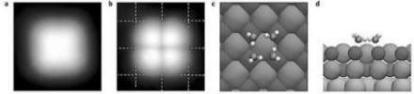 Human organs are gradually dehydrated due to insufficient supply of water in cells, forming many chronic cellular dehydration diseases.The cells gradually dehydrate in the growth of the human body. The water cut in the newborn infant was 80%, the water cut was 70% in the baby, the water cut in the school age children was 68%, the water cut in the adult body gradually decreased to 65%[2], the inner water of the aged cells was still decreasing, which made some cells dormant and apoptotic, and caused the atrophy of some organs. Why does the water in the cell decrease gradually? According to the results of biological research, it is confirmed that there are water channels, sugar channels, lipid channels and ion channels on the cell membrane. Modern physiologists have found new discoveries. German scientists Erwin Neher and Bert Sakmann found that the cell membrane water channel was 2nm and won the 1991 Nobel prize for biology and medicine, [3]. In addition, American scientists Peter Agre and Kcderick M ackinnon further studied the cell membrane channel, and found that the glycolipid channels were closed on the membrane of glycolipid patients. Peter Agre also photographed the membrane water channel of the cell membrane. It also proved that the cell membrane water channel was 2nm, and won the 2003 Nobel prize in chemistry [4]. Because the water channel of cell membrane is only 2nm, it is decided that only small molecule water can enter and enter cells. According to the diameter of single water molecule 0.276nm, the water channel of cell membrane can only swallow up 4~6 small clusters of water molecules.In the ordinary water, there are not much clusters of small clusters of 4~6 water molecules, and the larger clusters of water molecules can not enter the cell membrane water channel, and the wastes carrying cell vomit are excreted from the urine. When people eat food, they need to secrete all kinds of digestive juice, such as saliva, gastric juice, intestinal juice, bile, and pancreatic juice, and consume small molecules of water in cells because of evaporation, sweat, prostatic fluid, fetal growth and milk, but the small clusters of small clusters of common water can provide enough to make up for the consumption of cell secretion. Moreover, the people's thirst nerve is from young children to adult, to middle age and old age, the threshold of thirst gradually increases, people are accustomed to drinking water passively, not thirst for water, so that some organ cells can not get enough water, so that the cell water is often inaccessible. With the age of human being increasing, the water cut gradually decreases, resulting in a gradual decrease in the water content of cells. Some cells dehydrated and dormant, causing some organs to gradually weaken and atrophy. The prevalence rate of hypertension in Chinese adults is 27%, 3% of hypotension, 70% for low blood pressure and not low blood pressure, all of which cause the loss of self cleaning function of the arteries and the premature death of stroke or myocardial infarction.According to the size of cell membrane water channel and water molecule group, I think that "water is allowed to pass freely on cell membrane" in high school biology book. It makes doctors mistakenly believe that water can enter cells, and cells will not dehydrate. Therefore, the medical textbook "pathophysiology" has never written that cell dehydration is the cause, and doctors do not know that cells dehydrate because of cell dehydration. In addition, in medical textbooks, the thymus and spleen of people are gradually shrinking with age, and the liver of 70 years old is reduced by 11 to 20%, and they are all written as "unknown reasons", to avoid the cause of the gradual decline and atrophy of various organs cells due to dehydration. Doctors for cellular dehydration this important internal cause gradually formed cardiovascular and cerebrovascular diseases and diabetes, for thousands of years can only be used to control the disease, but can not cure.The human body mainly from the large intestine for water, fifteen six years old caused by water in the large intestine and constipation, about 20 years old with hemorrhoids; adults because of thirst gradually atrophy, drink water when the mouth is very thirsty, and the body cells gradually dehydrate, cause chronic gastroenteritis, cholecystitis and other diseases; after marriage, small molecule mass of prostate cells to make up insufficient water A large molecular mass of water retention of the prostatic hyperplasia outside the cell, and because of the dehydration of the arterial cells, thickening of the large molecular mass of water, gradually making the artery lose its self cleaning function, forming a small, medium, large and aortic atherosclerosis, and suffering from high hypotension, coronary heart disease, and cerebral arteriosclerosis, and may also suffer from dehydration of islet cells to 2 Type 2 diabetes; and because of the dehydration of the two important immune organs, the thymus and spleen gradually diminishing, causing low immunity to cancer or pneumonia or multiple organ failure, so more than 90% of the people are aging and dying because of cell dehydration. The external cause of cardiovascular and cerebrovascular disease and diabetes is to eat more meat and eat meat, excessive intake of heat, the increase of blood lipids to atherosclerosis, because the secretion of digestive fluid in cells of small molecules of small molecules of water, resulting in the body cell dehydration, the formation of the internal cause of the disease. The external cause of change is the condition, the internal cause is the fundamental, and the external cause plays a role through internal cause.The cells gradually metabolized and secreted gradually after drinking water to the dehydrated dormancy cells. The cells recovered from the function of self cleaning, gradually reversed to the elimination of atherosclerosis, and made the dehydrated and dehydrated islet cells rehabilitated and normally secreted insulin to cure coronary heart disease, cerebral atherosclerosis, high hypotension, and type 2 sugar. The disease of urinary and prostatic hyperplasia, which is a precise treatment that can't be used in history, indicates that cell dehydration is the cause of this kind of disease, and the new cause and medical theory of "cell dehydration disease" and "dehydrated dormant cells replenishing water and eliminating disease" have come out of the water. This is the objective rule summed up through 18 years' practice. Replenishing water for dehydrated cells is a measure to meet physiological needs. How can I open up an industry that makes people fill the water and dispel the disease?Two, treat the water into tiny water to nourish dehydrated dormancy cells and become a nutrient that meets physiological needs, so that the cells can normally metabolize and secrete and cure diseases.When I was suffering from hypertension in 1990, I thought that my fathers and grandparents were all suffering from stroke or myocardial infarction, and the pressure was great. I studied medicine. I invented a water dispenser from the results of basic medical research in China and the molecular regiment of the water in Bama longevity village, Guangxi. In the physical test of water treatment, the UV transmittance was first used to show that the dissimilation of the water electronic cloud layer was high and the concentration of the ion was high, so the ion water bottle was applied as the patent. When the product is used, pour it into boiling water for a few minutes, then pour it out and pour it out for people to drink. The treatment water was detected by NMR half width in 2008 as 55.82 Hertz, indicating that it is an ion water rich in small molecular mass (short water), and its fineness is better than that of Guangxi Bama longevity village (61~66 Hz).At the end of 1993, the product was given to three provincial hospitals for 4 months, and the clinical trial [5] was completed in April 1994. The daily drinking water volume was 30~40 milliliters per kilogram of body weight per day, according to the standard of general health. In 8 menstruation of the same year, Beijing and Guangxi medical experts confirmed the curative effect: "the effect of lowering blood fat and lowering blood pressure is good", "can enlarge the flow of heart and brain artery, improve electrocardio electroencephalogram and microcirculation", "to treat heart and brain atherosclerosis and hyperlipidemia, high blood pressure have good medical care", "is a kind of family, hospital and Excellent medical and health care products used in the workplace. " [6]. In 1999, he won the patent right for the invention of China. After entering the market the following year, patients bought it for a few months. Users can reflect high and low blood pressure, coronary heart disease, cerebral arteriosclerosis and type 2 diabetes. My paper "drinking small molecule water for hypertension" and "drinking small molecule water good health and longevity" were reproduced in more than 30 newspapers and periodicals, and were included in the 2003 and 2004 "selected articles of contemporary Chinese experts". In addition, "drinking small molecule water to treat hypertension and coronary heart disease" has won the first prize of excellent papers. I have been studying the effect of drinking water on dehydrated cells and how it will affect human health and aging.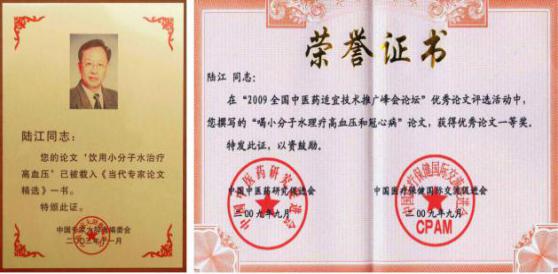 In the past 18 years, I have tracked the curative effect of the users, according to the feedback of users everywhere: after drinking, the biochemical function of the body was improved, the blood high density lipoprotein was raised, the atherosclerosis was relieved, the hypertensive patients were drunk for 2~4 months, the drugs were gradually reduced to the stop medicine, the symptoms were eliminated, the medicine was no longer taken, the blood pressure was normal, and the high cure was high for 2~4 months. Blood pressure; patients with cerebral arteriosclerosis recovered for 2~4 months to eliminate symptoms such as dizziness, headache and swelling. Patients with coronary heart disease had been drinking for 3~5 months, eliminating heart pain, chest tightness, premature beat, atrial fibrillation, angina pectoris and other symptoms, eliminating coronary heart disease in a year or so, without obvious stenosis after coronary angiography, carotid atheromatous plaque disappearing and coronal heart After 14 years of medical history, type 2 diabetic patients were drunk for 3~10 months, blood sugar and urine sugar were normal, cured type 2 diabetes, made up for thousands of years of deficiency in medicine; for 8 months of drinking, the sequelae of apoplexy could be gradually improved to eliminate, and prostatic hyperplasia, chronic pharyngitis, slow tracheitis, silicosis, asthma, Chronic gastroenteritis, cholecystitis, gallbladder polyps, nephritis, renal failure, constipation, hemorrhoids and eczema dermatitis, such as more than 20 kinds of diseases, indicating that drinking tiny water has cured the root of dehydrated cells, which proves the medical science of dehydrating cells. Because the water is rich in small clusters of 4~6 water molecules, it is easy to enter the water channel on the cell membrane, and can repair the cells of a variety of weak organs. It shows that "cell dehydration" is the cause of the disease. Cell dehydration is the commonness of the disease. It should be called chronic cell dehydrating disease. The patient drank small water, supplemented the deficiency of the precious nutrients in the cell, and made the cells metabolize normally, thus curing a variety of cell dehydrating diseases, delaying senility and prolonging life.Three, use tiny water to replenishment of cells to treat multiple organ cell dehydration diseases such as cardiovascular and cerebrovascular diseases.Over the past 18 years, many users have expressed their gratitude by sending letters, which is a miracle that they have never been able to take medicine for life and never dare to think about. After drinking water to supplement the water to the dehydrated cells, the patients can produce "exocytosis" and make it metabolize, then repair the weak organ to restore the self cleaning function. At the same time, it is necessary to use the "hungry square food" to control the amount of meat food, increase the blood density lipoprotein, and gradually remove and remove the lipid sink of the inner wall of the artery. Accumulation, gradually reduced to eliminate cardio cerebral atherosclerosis and diabetes, can cure the disease, and treat the same disease. Such as:●He Zhaosheng of Tarim, Xinjiang, in May 28, 2015, said: "I was 63 years old. I had coronary heart disease in 1994. It was inseparable from medicine. The body was weak and the coronary heart disease became increasingly serious. Chest pain, heart pain, shortness of breath, heart palpitations, premature beat, dizziness, head sleep, soft legs and weak legs. The early beat developed more than ten thousand times a day. I was tortured by illness. Say. Later I bought an ionic water bottle, 10 glasses of water a day, 250 litres per cup. After ten months, the premature beat disappeared, and at the same time, I cured several chronic diseases: chronic enteritis, tracheitis, migraine, insomnia, beriberi, swelling of the lymph nodes and so on. The dental scale fell off and the teeth were white. But there is a symptom of coronary heart disease, I ask you, you ask me to eat, I say it is seven or eight full, you say that the problem is that seven or eight is not easy to master, must be "hungry food" diet limit food. The two time I asked you again, I drank 82 milliliters of milk about 400 milliliters before going to bed every night. You said this is the root cause of the prolonged treatment time. I follow your teachings, milk is changed to noon, dinner is usually not eaten dinner, really hungry to eat some fruit. After three months, my coronary heart disease was completely cured. I went to the hospital in Yanqi county to do the normal electrocardiogram. The doctor said the electrocardiogram was good! I called my children to report the great news. In retrospect, every step I take can not be separated from your care and love. You are like my reborn parents. You gave me the two spring of my life.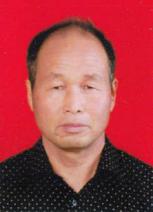 ●Jiangsu Huaian city Ji Yaolan in March 24, 2015 to the letter said: "I found in 2002 with coronary heart disease, 2008 after the aggravation, after 2012 heavier, ten and a half months to be hospitalized, has produced heart failure. After dilatation and blood vessel therapy was used in a hospital in the city. In June 2013, I was hospitalized. After a little better, I met your product. I immediately remit the money for purchase and use until now. Some of my diseases are all right at the moment. Your world has pioneered cutting-edge products to cure more than 10 years of coronary heart disease, decades of stomach disease and skin diseases. Now my body is all right, ECG is normal range, high density lipoprotein up to 1.84. The recovery of several of my diseases is attributed to Lu. I thank you indefinitely. " The old man's coronary heart disease, decades of stomach disease and dermatitis (eczema dermatitis) are caused by dehydration of cells, and the dehydration of the arteries, the smooth muscle of the stomach, and the dermis cells. After he drinks tiny water, many kinds of cell dehydrating diseases have recovered.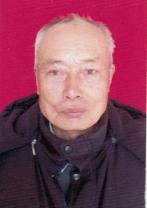 ●Cheng Wenbao, a senior engineer in Shijiazhuang, Hebei, in January 10, 2015, said: "I am 68 years old, and now I am grateful to you to report to you: I started drinking from March last year and cured me for more than 20 years of hypertension; blood lipids were normal, total cholesterol 4.1, high density lipoprotein 2.40. Two, cured coronary heart disease, has produced a normal ECG in ten years. After drinking for 3 months, palpitation, shortness of breath, pain in the back gradually disappeared, walking more quickly and more vigorous. Three, cure senile prostatitis, urinate is unobstructed. Four, cured my constipation and hemorrhoids for many years, now stool is soft and smooth. Five, my original severe fatty liver improved significantly, weight loss 5kg. I experienced the feeling of being light 20 years ago. It's really a rejuvenation! Lu general: thousands of words can not express my gratitude to you. Your invention is a great contribution to the revolutionary cause of human health. The Nobel prize for medicine should be awarded! " Cheng Wenbao drank tiny water to cure 6 kinds of diseases. If it is treated with no cure, it will not be effective for life.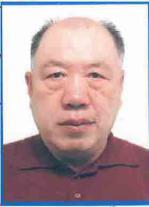 ●Zhang Quan, 74, a retired Mongolian deputy chief physician in Songyuan, Jilin Province, said in December 30, 2013, "I have high blood pressure 210/110, take medicine for more than 30 years, drinking small molecules of water only two months, blood pressure drops to normal, stopping medicine has been more than a month, blood pressure is always normal. I drank for only three months, and I was panic, chest tightness, shortness of breath, angina pectoris did not attack one time, and my high-density lipoprotein increased by 0.57, reaching 1.64. I have read all of your works in detail, and I feel that there is a convincing theoretical basis for the cure mechanism and the cure of every disease. Your unique true knowledge and penetrating insight are admirable, and your invention is a great creation without precedent at all times and in all times. 'Zhuo Kang' will rewrite medical history, make human health long, and dream into reality. In our country, the number of patients with cardiovascular disease is at least 230 million, 200 million of the hypertensive patients and nearly one hundred million of the diabetic patients. They are all eating the medications that cover the symptoms without the cure, and how many people do not know how many people lose their lives every day! Thank Mr. Lu Jiang for his great contribution to mankind. I hope the 'Zhuo Kang' will be all right to the world as soon as possible! " He wrote again in November 16, 2014. With 5 reports and photographs, the blood high density lipoprotein continued to rise to 1.71. The letter said: "since drinking the water, I feel better than one day, often insomnia, and now sleep deep, sleep to daybreak. Before panic, chest tightness, shortness of breath completely disappeared, angina did not attack at one time. Now, a medical report that has gained a normal electrocardiogram for one year shows that coronary heart disease has healed. I feel the quality of small molecules is better than medicine. My own experience has proved that drinking water can cure hypertension such as hypertension and coronary heart disease. The history of human medicine will be written into a new chapter.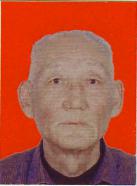 ●Zhang Pengtu, a 87 year old medical professor who was led by Mudanjiang Medical University and former Party committee leader, wrote in May 13, 2013: "I am a sick old man. Diagnosed as coronary heart disease, hypertension and so on in 1981, often hospitalized, spent a lot of money failed to cure, extremely painful. A chance, when I saw the news of "small molecular mass ion water" in the Journal of modern health care, I bought it with a try. It began to drink from July 2007, 1500 ml per day, after four or five months of drinking, miracles appeared, chest tightness, shortness of breath, premature beat and angina pectoris. No more illness. I stopped the medicine. I went to the hospital to do electrocardiogram. The result was completely normal. I was very happy. In 2008, I had a heart angiography and concluded that coronary angiography showed no obvious stenosis. The director of the Department of Cardiology and another doctor told me, "Zhang, your heart disease can be removed, and the medicine is not ready to eat. You are the heart of a 80 year old, a 50 year old. ' I cured coronary heart disease and hypertension, and I realized that high quality small molecule water is scientific and effective. In May 31, 2013, the letter said: "drinking Zhuo Kang small molecular group water is a golden key to cure hypertension, coronary heart disease and diabetes, is to fill the medical gap, for the benefit of mankind, (should) promote the product in the social and medical units."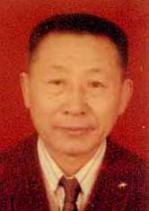 ●Pan Zhishan, a retired civil servant in Jinchang, Gansu Province, had a bypass operation in a cardiovascular hospital in Beijing in 2007. After the atrial fibrillation and tachycardia, only 51 years old had to retire, coronary heart disease and hypertension and diabetes, take medicine and the pain every day. Five years later, he bought a bottle of Zhuo Kang ion water bottle, drinking tiny molecular mass of water for a year. In September 2012, he said: drinking for three months to cure hypertension, blood pressure remained 120/80; ten months later, diabetes was cured; one year to cure coronary heart disease, without obvious stenosis by coronary angiography, it was true that the carotid atherosclerotic plaque was healed and carotid atherosclerotic plaque was true. Also eliminated, no need to take medicine, prostatic hyperplasia, hemorrhoids, rheumatoid arthritis, gallstones disappear, love hypotension and chronic gastritis also cured. Last year, a director of the hospital had a telephone interview with pan and pan reported, but the director did not believe that Pan asked him to go to the website nnzk.com. The director saw a lot of cases to believe that it subverted the medicine and had long been taking medicine, and drinking tiny molecular mass of water was to the arteries, the islets, the prostate, rectum, stomach and knee cartilage. The dehydrated cells of the weakened organs replenish the water that can enter the cells and restore the cells and organs. After Pan Zhishan's drink of small molecular mass of water, he and his wife were all cured of ten diseases, indicating that China was the first to put forward "cell dehydration disease", "dehydrated dormant cells to remove water and remove disease", is an important scientific discovery, can let a number of patients out of the disease, leading the world medical progress.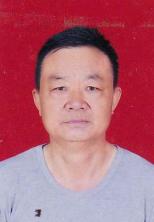 ●Peng Chenghua, a doctor in Gongan County, Jingzhou, Hubei, wrote in November 12, 2011, "I have coronary heart disease, hypertension and gout. I bought an ionic water bottle in December 6, 2010, and it took three months to relieve all symptoms. The blood pressure dropped from 150/110 to 120/80, and the drug was stopped after repeated monitoring for more than three months. The symptoms of chest pain, chest tightness and palpitation have completely disappeared. I have more than five years of gout, the onset of pain and carbuncle, two or three times a month, blood uric acid value more than 480, drinking six months after the onset of no disease, blood uric acid to less than 380. After drinking for more than 10 months, the effect of small molecule water is wonderful. I think it's my best drink. Mr. Lu, you are my good teacher and a good friend. The ionic water bottle you invented is good for mankind and brings gospel to people. Your creation should be constantly on the field. "●Shenyang retired cadre Xiao Qu Nan wrote two letters in October 13, 2010 and November 8, 2011, reflecting the cure of high blood pressure in the old two mouth, especially his wife's coronary heart disease, often making unstable angina. The doctor mobilized the stent when hospitalized, but a letter attached to the electrocardiogram was attached to a letter after the economic condition was limited. It shows that the heart is healed. Therefore, his letter said, "practice is the sole criterion for testing truth. Zhukang small molecule water is the best quality small molecule water in the world today. It is the real water that can cure disease. As long as anyone is required to do so, we can achieve gratifying results. Zhuo Kang small group of water to cure diseases and longevity, for the benefit of mankind. Comrade Lu Jiang is worthy of being a real practical scientist and a best contemporary scientific worker for the benefit of the people.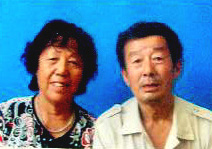 ●Zhang Zhimin, retired veteran cadre of Mengjin County Committee of Henan Province in June 2, 2010, said: "my wife had cerebrovascular disease, ten years ago had a slight cerebral infarction, dizziness and headache often have, myocardial ischemia, there are several angina pectoris every year, the staircase chest tightness is short, the medicine is not restored to normal every day, the blood rheology inspection in 2007 check 15 There were six or seven abnormally in the item, cholesterol, glycerin three fat, and blood viscosity were all high. After drinking small molecule water, we can say that cardiovascular and cerebrovascular diseases have recovered. Mr. Zhang Zhimin added in a letter in February 28, 2013. "I had heart disease, often attack, pain of angina pectoris, had not been made again in the last four years, 6 bottles of instant rescue heart pills were invalid, although they were useless; prostate disease, from dysuria to the current smooth, normal basis."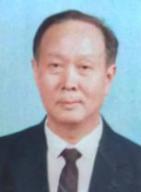 ●Hou Sizhong, a 52 year old civil servant in Zhumadian, Henan, wrote a letter in November 26, 2008. After writing a letter, he wrote that after 86 thousand yuan for the stent, he was still entangled with coronary heart disease, hypertension, hyperlipidemia, hyperviscosity, prostatic hyperplasia and chronic tracheitis. After buying drinking the water, the couple were fed a scientific diet according to the "hungry food" diet. A variety of diseases, normal electrocardiogram, blood pressure stable in the ideal blood pressure of 120/80, heart pain completely cured, never again pain, blood rheology inspection blood viscosity indexes are completely normal, get healthy, so he said in the letter: "you saved my life, I have the two spring in the way of life!" His lover Fan Junxia cured hypotension, cerebral arteriosclerosis, chronic gastritis and laryngitis.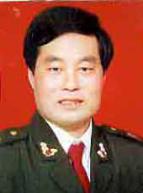 ●Tang Mingzhi, a retired civil servant in Rugao, Jiangsu, said in December 23, 2006, "I am 73 years old and have a history of hypotension for more than 40 years. Blood lipids, blood viscosity, cholesterol are high, microcirculation is not good. Drinking zhuokang small molecule water has been a year, several decades of stubborn diseases (hypotension, high blood viscosity of blood lipids, heart and brain arteriosclerosis, gout, stubborn constipation, old and slow branches, etc.), there is a sense of mutual hate! Your invention and creation are unprecedented great achievements in ancient and modern times. It has historic significance in the medical field and makes the dream of longevity for mankind come true.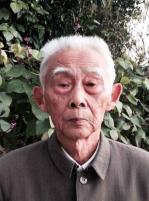 ●Guo Quanrong, a retired cadre of Changchun city of Jilin Province, in January 5, 2005, said: "I was 70 years old this year, had been suffering from coronary heart disease for more than 10 years, once the myocardial infarction, after the rescue improvement, perennial medicine, the body is very weak. I bought a small molecule water bottle, after 9 months of drinking, the effect is very good, the effect is very good, chest pain, arrhythmia not, no angina, after stopping medicine to the hospital to check, blood pressure 120/80, blood viscosity of blood lipid is not high, microcirculation improvement, cardiovascular function normal, immunity improved. I am very grateful to you for inventing high-tech products. "●In November 16, 2005, Chongqing wrote, "I bought a small water bottle in 2004. Because my father had serious coronary heart disease, often relapsed, unconscious, face black face, the whole family worried. His blood pressure ranged from 195 to 115 to 200/110. Since I gave him a small molecule of water, I had never had a coronary heart disease this year, and the blood pressure was normal, between 130 to 135/75 - 85, full of spirit, and good sleep. Thank you, Mr. Lu, for inventing and bringing happiness to our family! "●Yunnan, Jinghong, Li Qiong in May 24, 2004 to the letter: "I am 68 years old, 94 years of hypertension, 96 years of coronary heart disease, 99 years of cerebral arteriosclerosis, that is, cerebral infarction, several years of headache, dizziness, chest tightness are often things. 95 to 96 years of continuous hospitalization and relapse after discharge. At the end of 2003, the small molecule water bottle of your company was bought by mail order in the end of 2003. I drank 1500 milliliters of small molecule water every day. After drinking for two months, I stopped taking the antihypertensive medicine. The blood pressure had been steady, from the original 180/100 to 130/85. Now it has been drinking for over a year, and the body is better. Palpitation, chest tightness, dizziness, these symptoms have disappeared. Thank you for inventing such a good water bottle, bringing me happiness in my old age. [7]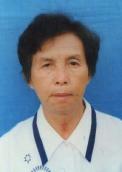 Four, drink tiny water to nourish dehydrated resting cells, restore islets and arteries, and cure the cellular dehydration disease of type 2 diabetes.Diabetes in ancient China called "thirst disease", reflecting the desire to drink water, but small clusters of small clusters of water in ordinary water, it is difficult to compensate for the dehydration of islet cells, can not be normally metabolized, doctors have to use hypoglycemic drugs or insulin injection. And drinking tiny water to nourish dehydrated cells can make the pancreas recover faster. Such as:●In October 25, 2016, Guo Xucheng, a 61 year old diabetic, bought the bottle of Zhuo Kang ion water bottle. Guo said in October 25, 2016, "he found that he had diabetes in 2002, pre meal blood sugar 10.21, and postprandial blood sugar 20.43." We all say that diabetes is a medical problem in the world and can not be cured. Later, I took the medicine to reduce sugar according to the doctor's order. I had been serving to 2012, the situation began to deteriorate, the drug control did not live in blood sugar, began to injecting insulin, the dose was relatively large, 22 units in the morning, 20 units in the evening. In July 13th of this year, I was recommended by Dr. Shi far doctor, drinking water bottles of Zhuo Kang ion water bottle, 1 of August to do blood test, 4.24 before meal, 7.61 after meal, I reduced the dosage of insulin until September 10th, the blood sugar was in the normal range, and drank the middle of August, the hypoglycemic reaction appeared. Dr. Shi told me to gradually reduce the dosage of insulin, and it was reduced to September 10th, and the blood sugar was within the normal range. I also worry that there will be a problem, every half a month to check blood sugar, the indicators are very normal, about 4 before meals, after dinner is around 7. Now I don't use insulin, and I don't eat hypoglycemic drugs. I sincerely thank you for your invention. I will take Zhuo Kang small group of ionized water for life. " This case is a 14 year history of diabetes patients who drink the water 88 days later.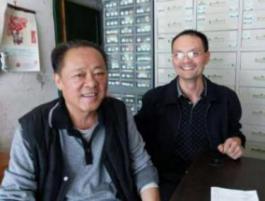 ●Li Miaoqin, 72, in Xiamen, Fujian, was 72 years old in June 21, 2015. "I bought 2 type ion water bottles in October 2013, properly adjusted diet, after three months of drinking by a hospital, fasting blood glucose 5.82-5.89, postprandial blood glucose of 4.85-5.74, and I used to fasting blood sugar 7-8, after meal blood sugar 13-14. I stopped taking hypoglycemic drugs for ten months, and my blood sugar was normal. There was no adverse reaction. This is to drink high quality (micro) small group of water to cure my diabetes. I used to have blood pressure of 190/100, and the doctor told me to take a blood pressure medication all his life, and since I drank high quality (small) small molecule water, my blood pressure was normal. The blood pressure ranged from 130 to 140/70 to 80, which is really divine. The small group of water has cured my hypertension. Not only can it cure disease, but also can stop taking medicine, which is the only one in the world, relieving the pain of the majority of patients taking the medicine for life. " She bought three more for her children, which means that the invention will be handed down from generation to generation.。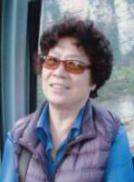 ●Zhang Jizhong, the retired worker of Zhoukou vegetable office in Henan Province, said in September 15, 2012, "I had a high blood sugar 9.4. After drinking the water of the ion permanent bottle for half a year, the blood sugar dropped to more than 6 points, and now it has no medicine." I recommended four to three people with high fever. They responded very well. I would like to thank you for your inventions, and thank you for your great contribution to mankind.●Yang Qisheng, Xixia County, Nanyang, Henan Province, said in his three letter in July 1st 2007~2008: "I was a diabetic, the experimenter used the ion water bottle two years ago. The blood sugar of the test was up to the standard in March this year. After the drug was stopped in April, the test was carried out again. The blood sugar index still reached the standard. We will send the results. The blood sugar has fallen from 9.1, 11.1, 8.7 to 5.36 ~ 5. This is due to the artifact invented by Mr. Lu for his laborious people. It is a hard work. I express my sincere thanks to you on behalf of me and my family. "●"I have high cholesterol, high blood lipid, heart and brain arteriosclerosis, type 2 diabetes, and chronic gastritis," the farmer teacher Meng Shan of Lincheng County, Hebei Province, in November 20, 2006. I drink high quality (micro) small molecule water for half a year, cholesterol from 5.56 to 5.32, three glycerin from 3.24 to 1.83, and it has been normal. That's right. Even more gratifying is that the blood sugar is at a normal level, not taking hypoglycemic drugs. Chronic gastritis is all well. I used to dream of curing heart and brain arteriosclerosis, high cholesterol, high blood fat, type 2 diabetes, chronic gastritis, and now I'm all better by drinking small molecules of water. It's too much money! "●Yang Yadong, a retired civil servant in Yangxian County, Shaanxi, in August 20, 2006, said, "I had a high blood pressure, a blood viscosity of 4.7, diabetes; my old companion Cheng Yunfang had a low blood pressure, a blood viscosity, a coronary heart disease, and a frequent chest pain." Our couple and two people have been drinking ionic water for a year. The body has undergone a fundamental change. Through thorough examination, the effect is very amazing. Is it not a miracle that modern medicine is cured of coronary heart disease, hypotension and diabetes? I would like to express our sincere thanks to you. I hope to enter the homes of the people, so that it will benefit the world! "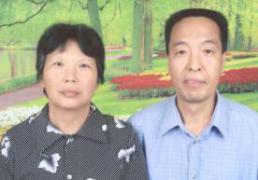 ●Cui Yuqin, Donggang, Liaoning, in March 19, 2005, said: "my old companion Cui Yuqin is 64 years old, she has high blood pressure and diabetes, the highest blood pressure 210/110, she has a family history of hypertension, father and brother and sister all died of hypertension, we are very worried about her body, usually between 150 to 100 of blood pressure. We were lucky to drink Zhuo Kang small molecule water in October 2004. After two months, we found that the scale was completely lost. After more than four months of blood pressure, it was 120 ~ 135/70 - 80. Our family was very happy. The next year in June 7th again letter, and attached to the inspection report, said: "to you to report happy news, today, my old companion Cui Yu Qin in the stop taking hypoglycemic medicine three months later, go to the hospital test, urine routine ten indexes are completely normal, fasting blood sugar 5.4 (originally 7.4 ~ 11.5). This shows that drinking water with small molecules has reduced atherosclerosis, reduced blood lipid and blood viscosity, improved the microcirculation and restored half of the islets. This shows that drinking small molecule water can cure diabetes and achieve unexpected results. Users understand that drinking tiny water can repair pancreatic islet cells and produce insulin normally, which is an epoch-making contribution to mankind.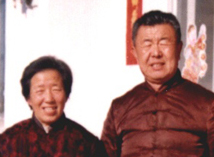 ●Ye Zhiheng, Cangzhou, Hebei, wrote in a letter on December 4, 2005: “My wife is Gao Shiying, 59 years old. He suffered from diabetes, high blood lipids, high blood viscosity, high blood sugar, and poor microcirculation in 2000. He bought the Zhuo Kang water bottle. Drinking water as a task, drinking three months to test, the microcirculation has improved; drinking enough to six months to the end of November to check again, before the test will not think much improvement, there is not too high expectations. As a result of the test, my wife and I were very happy and all the indicators were normal! I really did not think that you gave us our health and joy. I am deeply grateful!”●The letter from Wang Juqing of Xianju County, Zhejiang Province, said on September 10th, 2004: “Since we have been adhering to small molecules of water for a long period of time, I have gradually lowered my blood sugar from the highest 18.6 millimoles, and have now maintained a normal level of 5.6 millimoles and become healthy. People are very satisfied with the family, thank you!”●Professor Li Bingyun, a professor at Hohhot, was drinking and healed hypertension and diabetes. He wrote on July 30, 2003: “I have been suffering from hypertension for more than ten years. Before 2001, my blood pressure was 160-180/100. ~120mmg, started drinking small molecules of water in May 2001, is now stable after 120 ~ 135/75 ~ 85mmg, completely discontinued, long-term blood pressure stability, past angina, headache, insomnia (cardiocerebral atherosclerosis) symptoms are completely Disappeared, I discovered diabetes in early 2000, measured blood glucose at 14.6; Ionized drinking water in March 2001, testing blood glucose at 9.8 months after three months; tested blood glucose at 7.2 in November 2001; testing blood glucose at 6.0 in March 2002, postprandial Blood glucose 7.8 Long-term check and test Since 2002, blood glucose is 4.8 to 6.0, postprandial blood glucose is 7.8 to 10.5, and urine glucose is negative, which is a perfectly normal ideal state. My personal experience of treatment and treatment proves that: Ionized water is indeed a unique and non-pharmacological ideal physiotherapy for treating hypertension, diabetes and other diseases without any toxic or side effects."●Song Tao of Guangzhou Municipality wrote on May 19, 2003, saying: “I reported to you with gratitude, drinking ionized water to make me take off the hat of 'Diabetes'. I was 76 years old this year, wearing a 'diabetic' hat in 1998. May 2002 check: triglyceride 2.26, total cholesterol 6.4, blood glucose: fasting 6.10, 2 hours after meal 11.20; September 2002 began using Zhuo Kang ion water bottle, symptoms disappeared after three months, adhere to drinking water As of April this year, the above indicators have been normal, namely: triglyceride 1.53, total cholesterol 4.39, blood sugar: fasting 5.9, 2 hours after a meal 7.2.According to this, the doctor gave me a hat to take off "diabetes." The fatty liver that has been in place for many years has also disappeared. These are enough to prove that the ion water bottle you invented was really effective, which made me very touched. Thank you!”●Guo Rongyou, from Conghua City, Guangdong Province, wrote a letter dated October 12, 2002: “I myself have suffered from high blood pressure, high cholesterol, arteriosclerosis, and diabetes for many years. I started drinking Zhuo Kang Ion from July 22, 2002. Water, drinking 1500 milliliters a day.Drinking for more than two months, on October 10 (ie 80 days later) by the test, triglyceride decreased from 1.51 to 1.35, cholesterol within 6.07 was reduced to 5.99, blood glucose decreased from 8.3 to 6.04. High blood pressure is stable. Now what medicine is not used. Thanks to Lu Yang engineers developed ion water bottle, thanked Dr. Liang for respecting the old store."[7]More examples are numerous. Drinking water to rehydrate dehydrated cells cures high and low blood pressure, coronary heart disease, cerebral atherosclerosis, type 2 diabetes and benign prostatic hyperplasia, asthma, silicosis, and renal failure. They are all cell dehydration diseases that cannot be cured with medication. Medical breakthrough in years.Five. Replenishment meets the physiological needs of dehydrated cells. It is the most effective, safe and economical precise treatment for cardiovascular, cerebrovascular diseases and diabetes.Chinese patients have been drinking micro-water for 18 years, healed 40 years of history of high and low blood pressure and 26 years of coronary heart disease, cerebral atherosclerosis, and history of type 2 diabetes and prostatic hyperplasia, stroke sequelae in 14 years of history, medical science, Has stood on the medical and moral high ground, indicating that cell dehydration is the cause of the disease. Drinking tiny water is the only way to cure these chronic cell dehydration diseases. It is the most effective, safe, and economical precise treatment. Without dehydration of the dehydrated cells, the above chronic cell dehydration disease can never be cured. If this hydration therapy is used, patients must use “Hungarian Food” to control the meat intake of the staple food, so that excessive glycolipids are consumed in the cells, so that the tiny water supplements the dehydrated cells to facilitate the normal metabolic secretion of cells, thereby precisely treating the above-mentioned diseases. . Hospitals should regard “supplementing dehydrated cells as a disease” as an academic goal and seek to cure diseases. Patients should not be allowed to take medicine for life by supplying cells with rickets. If doctors are pursuing the pursuit of economic benefits, they do not need to do this to cure themselves and their parents, but also to treat anybody. Patients must be gradually alienated from the hospital. At present, most patients independently choose to rehydrate dehydrated cells to meet physiological and health needs, cure a variety of cell dehydration diseases, change the fate of life-long medication, avoid stroke or myocardial infarction, and enhance immunity, avoid cancer or pneumonia or multiple Organs fail prematurely. When more and more hydrating rickets occur, the scientific findings of “cell dehydration and pathogenic disease” and “hydration of dehydrated cells” should become human consensus.Since ancient times, heads of state and patients have gradually increased atherosclerosis due to cell dehydration, irrespective of blood pressure, or normal. More than 90% of people eventually suffer from stroke or myocardial infarction. The cause of their illness is cell dehydration. For thousands of years, medicine has not known that cell dehydration is the cause. Medicine will eventually admit that "cell dehydration causes disease" because rehydration of dehydrated cells is an accurate treatment for chronic cell dehydration such as coronary heart disease, cerebral atherosclerosis, high and low blood pressure, and type 2 diabetes and benign prostatic hyperplasia, and it can meet the physiological needs of the human body. Rehabilitation of arteries, islets, prostate glands, and kidneys, etc., reverses and eliminates atherosclerosis, and is an accurate treatment for the above-mentioned conditions. Doctors are bound to pursue medical advancement and should recommend dehydrated cells to their parents, relatives, and patients. Children, youth, and middle-aged and older people should choose to drink small amounts of water for a long period of time in order to avoid and treat the debilitating and deteriorating organs caused by cell dehydration.Both patients and doctors should admit that “supplementing dehydration cells with rickets” is a new medical technique for the benefit of mankind and will bring the medical level to a new level. Hydration therapy ends the old idea of ​​only taking medicine to cure a disease. It enables patients to conform to and meet physiological needs, and it is the last word to cure people. It will always be inherited and developed. Doctors do not apply to become laggards. Doctors see a large number of patients cured, will inevitably recommend more patients to drink tiny water to cure cardiovascular and cerebrovascular diseases and diabetes. China’s wisdom to make water dehydration in dehydrated cells is a historic contribution to human and world medicine.[references]:[1] Photo courtesy of Center for Quantum Materials, Peking University. China Youth Net 2014-1-16 http://www.youth.cn;[2] "Mystery and Longevity of the Human Body" July 2004 Gold Shield Press P4;[3] "The Mystery of the Membrane Channel", Health News, December 31, 2013;[4] "Repairing the Glycolipid Channel of the Cell and Deciphering the Key Code for the Glucosapidosis": "I wish you good health" magazine, 2006 No. 10;School of Chemistry and Environmental Science, Nanjing Normal University, Cheng Yaoqin, Lu Zhen: "Uncovering the Mysteries of Cellular Membrane Channels in Life";[5] Ou Xiaoxiang, Hao Xiangang, Xu Aiqiu, etc.: Clinical Observation of Ion Water Bottles in Three Provincial Hospitals, 1994-5 (see: www.nnzk.com);[6] Xia Shuzheng, Chang Hanying, Yu Yi, Zhang Zhengguo, Zhou Wansong, Sun Qiliang, Ou Yixiang, Hao Xiangang, Xu Aiqiu and other medical experts: "certificate of scientific and technological achievements appraisal" - (94)       Guiwu Pharmaceutical Science and Technology Section No. 09, 1994-8 (See: www.nnzk.com);[7] The cases described in this article are all described in detail: (See: www.nnzk.com) [User Feedback]